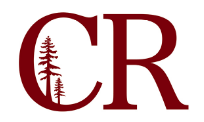 Education Master PlanOctober 23, 20209:30 am – 11:00 pm
ZoomAgenda/NotesParticipants:  Keith Flamer, Chris Gaines, Gary Sokolow, Angelina Hill, Derek Glavich, John Johnston, Jon Pedicino, Kerry Mayer, Levi Gill, Peter Blakemore, Philip Mancus, Reno Giovannetti, Sean Thomas, Wendy RiggsNext Meeting: Friday, November 6. 2020, 9:30am – 11:00am1.0UpdatesWendy has recommended that we use the Keep Teaching site as a portal for communicating EMP information and progress to the college community. Angelina was concerned that including EMP updates on Keep Teaching site may be confusing and would prefer to keep it in a separate shell. Levi noted that if we want to include the entire college community, Canvas may not be best because it is primarily faculty that use it. Chris has been meeting with workforce and community stakeholders outside of our meeting time to get their ideas on what direction they would like to see CR go. He would like the group to take the information and filter it through our lens. Interviews with the workforce and community have a lot of the same themes as our conversation. There is a lot of general concern about the future and feelings of being overwhelmed. As a result, Chris would like to postpone our community forum until the spring. Chris has interviewed Randy Weaver who will create a presentation for the forum. He sees the top 6 areas of job growth as: Tribal collaboration, Cannabis, Aquaculture, trades, fire and natural resources and tourism. CE just applied for a 2m dollar aquaculture grant. Tourism has been a boom over the past year in Humboldt County. Derek noted that Humboldt County has emerged as a climate refuge. 2.0What is working, and what do we think will work in the future/post-COVID?Our efforts as a college around equity and access.Creativity in our classroom and the access and opportunity they’re providing to students. How do you measure community building? Levi brought up the example of EPIC program seemed essential in community building in the classroom and really helpful, but data didn’t support increased success. Wendy mentioned the community building among faculty and support for one another.Erin highlighted that we still have things to learn about community building online, both for us and our students. Sean mentioned that we might be incorrectly assuming that what is happening right now is indicative of the future. It’s clear that online learners will increase but by how much is unknown? 30-40%, less? More? What supports to we need to sustain this?Peter mentioned exploring hybrid courses as a nice place to focus our energy. He also noted that teaching professionals should lead the way. Levi sees it heading towards more of a duality, online or in-person and hybrid may be a holdout of sorts.Chris noted that some of the industry leaders that he has spoken with are moving operations to remote modalities for the foreseeable future. Perhaps online modalities are in their own way preparing them for future jobs. Kerry noted that moving online moves infrastructure costs from the business/institution to the employee/student.Jon highlights the importance of letting the need lead the way and not percentages (i.e. 30% in person, 50% online/hybrid). Peter mentioned that we don’t want to alienate the community that we rely on. Does moving online undercut community building or our position in the community.What’s not working?Wendy mentioned the division of workload and workload increases related to moving online. Levi mentioned a decrease in his creativity as a teacher related to the fatigue.Technology infrastructureAccessing capital from other sources. Local sources, grants, foundation, public/private, etc.? The work of the CR Foundation does not seem in line with fundraising efforts at other colleges. 2.0Next meetingReview our current EMP. Elements from current EMP we want to keep and what should be added. What could we do “right now” that would have immediate and concrete impact on our students?